Vážení rodiče,děkuji za veškerou pomoc, spolupráci a podporu.Učit Vaše děti pro mne bylo velkou radostí a to i díky Vám, protože jsme se vždy společně snažili  najít cestu, která by byla dětem prospěšná. A o to jde především.Přeji celé Vaší rodině pevné zdraví, hodně štěstí, vzájemné lásky, porozumění a pohodovou cestu životem.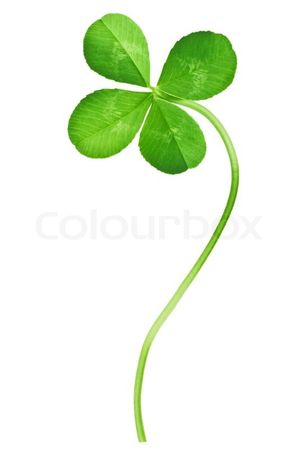 S úctou            Jana Závůrková